ВСЕМ СТУДЕНТАМ И МАГИСТРАНТАМдневной формы обученияКомиссия по оздоровлению и санаторно-курортному лечению университета предлагает оздоровиться   В САНАТОРИЯХ РЕСПУБЛИКИ БЕЛАРУСЬ.Если Вы хотите совместить отдых и лечение, помочь своему организму восстановиться  и окрепнуть до и после сессии – значит вам к нам!!!Оздоровление в санаториях Беларуси осуществляются по следующим медицинским показаниям:- заболевания органов дыхания- системы кровообращения- костно-мышечной и соединительной ткани- болезни мочеполовой системы- нервной системы- нарушение обмена веществ- опорно-двигательный аппарат- кожные заболевания и т.д.Заявку на выделение путевки нужно подать за месяц до начала кварталаСрок оздоровления – 18 днейСтудент /магистрант/ оплачивает только 15% от стоимости путёвкиПо всем вопросам получения путёвки обращаться в отдел по воспитательной работе с молодёжьюкаб. 102б, Пузуревская Инна Казимировна, тел. 37-59-58список санаториев вы можете посмотреть на сайте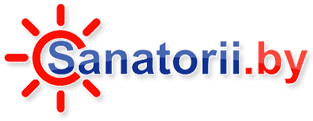 